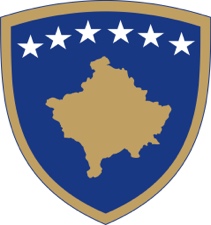 Republika e KosovësRepublika Kosova - Republic of KosovoQeveria – Vlada – GovernmentMINISTRIA E ZHVILLIMIT RAJONALMINISTARSTVO ZA REGIONALNI RAZVOJ /MINISTRY OF REGIONAL DEVELOPMENTDOKUMENT KONSULTIMI PËRPLANIN E RI TË VEPRIMIT 2023-2025 TË STRATEGJISË PËR ZHVILLIM RAJONAL 2020-2030Janar, 2023Përmbledhje e shkurtër rreth Planit të ri të Veprimit 2023-2025.Ky Plan i Veprimit ka për qëllim Koordinimin e politikave për zhvillim rajonal, zhvillimin rajonal të balancuar  dhe rajone të afta për konkurrencë ndër rajonale si dhe zhvillimin e qëndrueshëm rajonal bazuar në resurse natyrore, ekonomike, kulturore dhe humane.Çështjet kryesore të cilat i adreson Plani i ri i Veprimit 2023-2025Ministria e Zhvillimit Rajonal në kuadër të Strategjisë për Zhvillim Rajonal 2020-2030, ka paraparë hartimin e Planit të ri të Veprimit 2023-2025.Nga aspekti procedural drafti është hartuar në bazë të Udhëzimit Administrativ (QRK) NR. 07/2018 për Planifikimin dhe Hartimin e Dokumenteve Strategjike dhe Planeve të Veprimit.Objektivat që synohen të arrihen me Planin e ri të Veprimit 2023-2025Hartimi i këtij Plani i ri të Veprimit synon objektivat e përafrimit në fushën e zhvillimit rajonal të balancuar,  përmes objektivave strategjike dhe specifike.Qëllimi i konsultimitPërmes procesit të konsultimeve me publikun, synohet transparenca dhe ofrohet mundësia e pjesëmarrjes së publikut dhe palëve të interesuara në procesin e hartimit të Planit të ri të Veprimit. Në fazat më të hershme të hartimit të draftit janë përfshirë palët e interesit të cilat kanë interes ose ndikim në hartimin e politikave dhe legjislacionit në këtë fushë.Faza e konsultimit më publikun bëhet përmes metodave të ndryshme, përfshirë Platformën Elektronike për konsultimet publike dhe takime direkte më palë të interesit, ku do të përfshihen të gjitha institucionet, organizatat e shoqërisë civile dhe të gjitha kategoritë e shoqërisë të cilët mund të japin kontributin e tyre për shqyrtimin dhe avancimin e këtij Plani të ri të Veprimit.Ministria e Zhvillimit Rajonal është e përkushtuar që të krijoj hapësirë të nevojshme dhe të mjaftueshme për konsultime publike, gjithsesi në periudha të ndryshme, varësisht prej fazës së procesit.Temat e konsultimit dhe shqyrtimi i opsioneveKomentet dhe rekomandimet për Planin e ri të Veprimit mund të jepen për secilën çështje të përfshirë përmes Platformës Elektronike për konsultimet publike në pjesën ku ofrohen komentet e përgjithshme dhe specifike.  Komentet dhe kontributet mund të paraqiten më poshtë në përmbledhjen e opsioneve të shqyrtuara të cilat mund të orientojnë palët e interesit dhe kanë për qëllim të lehtësojnë procesin e konsultimit dhe identifikimin e çështjeve më kryesore për t’u komentuar.  Hapat që pasojnë procesin e konsultimitPas finalizimit të procesit të konsultimit publik të këtij Plani të ri të Veprimit, komentet e pranuara do të shqyrtohen me Grupin Punues. Si rezultat i punës së shqyrtimit të komenteve dhe rekomandimeve të konsultimit do të hartohet drafti i përmirësuar i Planit të ri të Veprimit. Ku dhe si duhet t’i dërgoni kontributet tuaja me shkrimAfati përfundimtar i dorëzimit të kontributit me shkrim në kuadër të procesit të konsultimit publike për Planin e ri të Veprimit 2023-2025 të Strategjis për Zhvillim Rajonal 2020-2030 bëhet përmes platformës elektronike të konsultimeve publike ose në e-mail adresën:  erlina.llabjani@rks-gov.net,   nga data 25.01.2023 deri më datën 14.02.2023 në ora 16:00.  Çështjet kyçeKomente rreth draftit aktualKomente shtesë1Çfarë mendoni për qëllimin dhe fushëveprimin e këtij Plani të ri të Veprimit?2A mendoni së ky Plani i ri i Veprimit është në përputhje me politikat e Strategjisë  për zhvillim rajonal?3